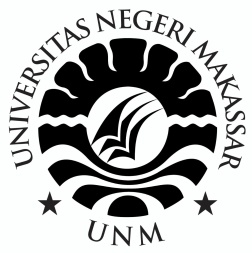 SKRIPSIPENGARUH PENGGUNAAN MODEL PEMBELAJARAN KOOPEARTIF INSIDE OUTSIDE CIRCLE (IOC) TERHADAP HASIL BELAJAR PKnSISWA KELAS III SDN KOMPLEKS LARIANG BANGI KECAMATAN MAKASSAR KOTA MAKASSAR HERIANTOPROGRAM STUDI PENDIDIKAN GURU SEKOLAH DASARFAKULTAS ILMU PENDIDIKANUNIVERSITAS NEGERI MAKASSAR2018PENGARUH  PENGGUNAAN MODEL PEMBELAJARAN KOOPEARTIF INSIDE OUTSIDE CIRCLE (IOC) TERHADAP HASIL BELAJAR PKnSISWA KELAS III SD KOMPLEKS LARIANG BANGI KECAMATAN MAKASSAR KOTA MAKASSAR SKRIPSIDiajukan untuk Memenuhi Sebagian Persyaratan Guna Memperoleh Gelar Sarjana Pendidikan pada Program Studi Pendidikan Guru Sekolah DasarStrata Satu (S1) Fakultas Ilmu Pendidikan Universitas Negeri MakassarOlehHERIANTO1447441011PROGRAM STUDI PENDIDIKAN GURU SEKOLAH DASARFAKULTAS ILMU PENDIDIKANUNIVERSITAS NEGERI MAKASSAR2018KEMENTRIAN RISET TEKNOLOGI DAN PENDIDIKAN TINGGI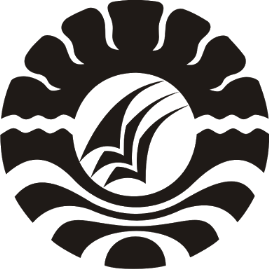 UNIVERSITAS NEGERI MAKASSARFAKULTAS ILMU PENDIDIKANPROGRAM STUDI PENDIDIKAN GURU SEKOLAH DASARJl. Tamalate I Tidung MakassarTelp.(0411) 884457, Fax (0411) 883076Laman : www.unm.ac.idPERSETUJUAN PEMBIMBINGSkripsi dengan judul Pengaruh Penggunaan Model Pembelajaran Koopeartif Inside Outside Circle (IOC) Terhadap Hasil Belajar PKn Siswa Kelas III SD Kompleks Lariang Bangi Kecamatan Makassar Kota Makassar Atas Nama:	Nama		: HERIANTO	Nim		: 1447441011	Jur/ Prodi	: Pendidikan Guru Sekolah Dasar	Fakultas	: Ilmu Pendidikan Setelah diperiksa dan diteliti, naskah usulan skripsi  ini telah memenuhi syarat untuk diujikan.Makassar,      September 2018Pembimbing I					           Pembimbing IIDr. Suarlin, S.Pd., M.Si			          Muhammad Irfan, S.Pd., M.PdNIP. 19700407 200604 1 001	    NIP. 19800805 200501 1 002Disahkanan. Ketua Program StudiKetua Program PGSD Bilingual Nurhaedah, S.Pd, M.Pd.NIP. 19780320 200501 2 002PERNYATAAN KEASLIAN SKRIPSISaya yang bertanda tangan di bawah ini:Nama	:   HERIANTONIM	:   1447441011Program studi	:   Pendidikan Guru Sekolah DasarJudul	:   Pengaruh Penggunaan Model Pembelajaran Koopeartif Inside Outside Circle (I0C) Terhadap Hasil Belajar PKn  Siswa Kelas III SDN Kompleks Lariang Bangi Kecamatan Makassar Kota Makassar Menyatakan dengan sebenarnya bahwa skripsi yang saya tulis ini benar merupakan hasil karya saya sendiri dan bukan merupakan pengambilalihan tulisan atau pikiran orang lain yang saya akui sebagai hasil tulisan atau pikiran sendiri.Apabila dikemudian hari terbukti atau dapat dibuktikan bahwa skripsi ini hasil jiplakan atau mengandung unsur plagiat, maka saya bersedia menerima sanksi atas perbuatan tersebut sesuai ketentuan yang berlaku.             Makassar,   September 2018Yang Membuat Pernyataan,Herianto,NIM. 1447441011MOTOBarangsiapa mempermudah kesulitan orang lain, maka Allah akan mempermudah urusannya di dunia dan akhirat.	 (HR. Muslim)“Jangan belajar ketika terpaksa. Belajarlah ketika kita bisa”(Herianto)Dengan Segala Kerendahan Hati Kuperuntukkan Karya ini Kepada:Kepada Ayahanda, Ibunda, dan Saudara-saudariku yang Senantiasa memberikan Semangat dan Dukungan Dalam Setiap Doanya Demi Keberhasilan PenulisSemoga Allah SWT Memberikan Rahmat dan KaruniaNya.ABSTRAKHERIANTO, 2018. Pengaruh Penggunaan Model Pembelajaran Koopeartif Inside Outside Circle (IOC) Terhadap Hasil Belajar PKn  Siswa Kelas III SDN Kompleks Lariang Bangi Kecamatan Makassar Kota Makassar. Skripsi. Dibimbing oleh Dr. Suarlin, M.Si dan Muhammad Irfan, S.Pd., M.Pd. Pendidikan Guru Sekolah Dasar Fakultas Ilmu Pendidikan Universitas Negeri Makassar. Penelitian ini bertujuan untuk mengetahui pengaruh penggunaan model pembelajaran koopeartif Inside Outside Circle (IOC) terhadap hasil belajar PKn  siswa kelas III SDN Kompleks Lariang Bangi Kecamatan Makassar Kota Makassar tahun ajaran 2017/2018. Pendekatan penelitian yang digunakan yaitu pendekatan kuantitatif dengan jenis penelitian Quasi Experimental. Desain penelitian ini adalah Nonequivalent Control Grup Design. Tehnik pengambilan sampel  dalam penelitian ini adalah Simple Random Sampling dari populasi 53 orang. Tehnik pengumpulan data yang digunakan yaitu tes, observasi dan dokumentasi. Data dikumpulkan dari pemberian tes kemampuan membaca kemudian dianalisis secara statistic deskriptif dan statistic inferensial menggunakan uji Independent sample t-Test. Uji normalitas menggunakan Kolmogrov-Smirnov Normality Test dengan nilai Asymp Sig. (2-Tailed) sebesar 0.083 untuk data pretes kelas eksperimen, 0.200 data pretest kelas kontrol dan 0.053 untuk data posttest kelas ekperimen, 0.115 data posttest kelas kontrol. Hasil belajar siswa pada tes awal (pretest) kelas eksperimen berada pada kategori kurang dengan nilai rata-rata 58.66, pretes kelas kontrol berada pada kategori kurang dengan rata-rata 53.05. kemampuan siswa pada tes akhir (posttest) kelas ekperimen berada pada kategori cukup dengan nilai rata-rata 78.00 dan kelas kontrol berada pada kategori cukup dengan rata-rata 55,55. Uji hipotesis menggunakan Independent sampel t-Tes dengan p-value Sig. (2-Tailed) yaitu 0.000 < 0.05. kesimpulan penelitian berdasarkan hasil analisis menunjukkan bahwa terdapat pengaruh penggunaan model pembelajaran koopeartif Inside Outside Circle (IOC) terhadap hasil belajar PKn  siswa kelas III SD Kompleks Lariang Bangi Kecamatan Makassar Kota MakassarABSTRACTHERIANTO. 2018. The Effect of Using Coopeartive Learning Model Inside Outside Circle (IOC) on Learning Outcomes of PKn Students Class III  SD Kompleks Lariang Bangi Kecamatan Makassar Kota Makassar. Thesis. Supervised by            Dr. Suarlin, M.Si and Muhammad Irfan, S. Pd., M. Pd. Primary School Teacher Education Faculty Of Education State Universitas Negeri Makassar. This study aims to determine the effect of the use of Inside Outside Circle (IOC) coopeartive learning model on the learning outcomes of third grade students of SD Kompleks Lariang Bangi Kecamatan Makassar Kota Makassar academic year 2017/2018. The research approach used is quantitative approach with Quasi Experimental research type. The design of this research is Nonequivalent Control Group Design. Sampling technique in this research is Simple Random Sampling from population 53 people. Data collection techniques used are tests, observations and documentation. Data were collected from reading ability test then analyzed by statistic descriptive and inferential statistic using Independent sample t-Test. Test normality using Kolmogrov-Smirnov Normality Test with Asymp Sig score. (2-Tailed) of 0.083 for experimental class pretest data, 0200 pretest data of control class and 0.053 for experimental class posttest data, 0.115 posttest data of control class. Students' learning outcomes at the pretest of the experimental class were in the less category with an average score of 58.66, the pretest of the control classes were in the less category with an average of 53.05. students' ability on the experimental class experimental (posttest) test is in sufficient category with a mean value of 78.00 and the control class is in enough category with an average of 55.55. Hypothesis test using Independent sample t-Tes with p-value Sig. (2-Tailed) ie 0.000 <0.05. the conclusion of the research based on the results of the analysis shows that there is influence of the use of Inside Outside Circle (IOC) coopeartive learning model toward the learning outcomes of Civic students class III SD Kompleks Lariang Bangi Kecamatan Makassar Kota MakassarPRAKATAPuji syukur Alhamdulillah, penulis panjatkan kehadirat Allah SWT. yang telah memberikan rahmat dan hidayah-Nya, sehingga penulis dapat menyelesaikan skripsi ini dengan judul: Pengaruh Penggunaan Model Pembelajaran Koopeartif Inside Outside Circle (IOC) Terhadap Hasil Belajar PKn  Siswa Kelas III SDN Kompleks Lariang Bangi Kecamatan Makassar Kota Makassar Penulisan skripsi ini merupakan salah satu syarat untuk menyelesaikan studi dan mendapat gelar Sarjana Pendidikan (S.Pd.) pada Program Studi Pendidikan Guru Sekolah Dasar Fakultas Ilmu Pendidikan Universitas Negeri Makassar. Penulis menyadari bahwa skripsi ini tidak mungkin terwujud tanpa bantuan dan bimbingan dari berbagai pihak oleh karena itu penulis menyampaikan terima kasih kepada Dr. Suarlin, S.Pd., M.Si sebagai pembimbing I dan Muhammad Irfan, S.Pd.,M.Pd. sebagai pembimbing II yang telah memberikan bimbingan dan arahan dengan tulus dan ikhlas sehingga skripsi ini dapat diselesaikan.Penulis juga menyampaikan ucapan terima kasih kepada:Bapak dan Ibu Dosen Fakultas Ilmu Pendidikan, khususnya Prodi PGSD yang telah mendidik dan memberikan bekal ilmu pengetahuan kepada penulis selama menempuh pendidikan program Sarjana.Dr. Abdullah Sinring, M. Pd. sebagai Dekan; Dr. Abdul Saman, M. Si,. Kons. sebagai Wakil Dekan. I; Drs. Muslimin, M. Ed sebagai Wakil Dekan II; Dr. Pattaufi, S. Pd,. M. Si. sebagai Wakil Dekan III dan Dr. Parwoto,. M. Pd; sebagai Wakil Dekan IV Fakultas Ilmu Pendidikan Universitas Negeri Makassar yang telah memberikan layananan akademik, administrasi dan kemahasiswaan selama proses pendidikan dan penyelesaian studi.Muhammad Irfan,S.Pd.,M.Pd. sebagai Ketua Program Studi dan                                    Sayidiman, S.P d., M. Pd. sebagai sekretaris Program Studi PGSD Fakultas Ilmu Pendidikan Universitas Negeri Makassar yang memberikan bimbingan dan memfasilitasi penulis selama proses perkuliahan.Nurhaedah S. Pd., M. Pd. sebagai ketua Program PGSD Bilingual FIP UNM yang dengan sabar mengajar, memberikan dukungan, serta memberikan arahan selama menempuh pendidikan di Program S1.Staf Tata Usaha FIP UNM, atas segala layanan, administrasi, dan kemahasiswaan sehingga proses perkuliahan dan penyusunan skripsi dapat berjalan sebagaimana mestinya.Hj Sriyanti Sanusi, S. Pd., M. Pd. sebagai Kepala SD Lariang Bangi 2 Kecamatan Makassar Kota Makassar yang telah memberi izin melaksanakan penelitian, dan pak Eka Pratama Prasetya, S. Pd sebagai wali kelas III dan Ibu yang telah membantu penulis dalam melakukan penelitian.Ucapan terima kasih terkhusus penulis ucapkan kepada saudara/saudari penulis, Abd Aziz Taslim, Fajrin Pratama, dan Muh Arief yang telah senantiasa memberiku senyum, perhatian dan dorongan moril agar segera menyelesaikan studi selama menempuh pendidikan di Perguruan Tinggi Negeri.Untuk Nurdyan Ramadhani Ansar terimah kasih telah membantu penulis dalam menyelesaikan studi dan penulis berharap untuk terus bersama dan saling memberikan bantuan.Teman-teman di UPP PGSD Makassar angakatan 2014 dan kelas BC 3.2 terima kasih untuk kerjasamanya selama ini. Keluarga besar Racana Andi Pangeran Pettarani dan Emmy Saelan (PETASAN SCOUT) serta keluarga besar Bilingual Meating Club (BMC), terima kasih atas kebersamaan karena bersama kalian menjadi makna sangat berarti bagi penulis. Semua pihak yang telah membantu penulis dalam menyelesaikan skripsi ini yang tidak bisa disebutkan satu persatu. Terima kasih banyak dan Semoga Allah memberikan balasan untuk semua bantuannya.Akhirnya dengan segala kerendahan hati peneliti menyampaikan bahwa tak ada manusia yang tak luput dari kesalahan dan kekhilafan. Oleh, karena itu, peneliti menantikan kritik dan saran dari para pembaca agar peneliti dapat membuat laporan dan karya ilmiah yang lebih baik dari sebelumnya. Semoga skripsi ini dapat menambah pengetahuan dan bermanfaat bagi kita semua.                                                                                          Makassar,03 September 2018   Penulis,DAFTAR ISIHalamanHALAMAN SAMPUL	 iHALAMAN JUDUL 	iiHALAMAN PERSETUJUAN PEMBIMBING	iiiPERNYATAAN KEASLIAN SKRIPSI 	ivMOTO	vABSTRAK	viKATA PENGANTAR 	viiDAFTAR ISI 	xiDAFTAR TABEL   	xiiiDAFTAR GAMBAR 	xivDAFTAR LAMPIRAN	xvBAB I  PENDAHULUAN Latar Belakang Masalah 	1Rumusan Masalah 	5Tujuan Penelitian	5Manfaat Hasil Penelitian	6BAB II TINJAUAN PUSTAKA, KERANGKA PIKIR, DAN HIPOTESIS Tinjauan Pustaka	7Kerangka Pikir	16Hipotesis Penelitian	19BAB III METODE PENELITIANPendekatan dan Jenis Penelitian	20Variabel dan Desain Penelitian	20Definisi Operasional	22Populasi dan Sampel	23Teknik dan Prosedur Pengumpulan Data 	25Teknik Analisis Data	28BAB IV  HASIL PENELITIAN DAN PEMBAHASANHasil Penelitian 	31Pembahasan	47BAB V  PENUTUPKesimpulan 	52Saran	53DAFTAR PUSTAKA  	54JADWAL PENELITIAN	63LAMPIRAN-LAMPIRAN 	56RIWAYAT HIDUP	125DAFTAR TABELNomor				          Judul					HalamanJumlah Siswa Kelas III	23Pedoman Pengkategorian Hasil belajar Siswa	28Hasil uji Reabilitas	36Deskripsi Data Pretest Kelas Eksperimen	36Distribusi Frekuensi dan Presentase Kategori Hasil Pretest	37Deskriptif Data Pretest kelas kontrol	38Distribusi Frekuensi dan Presentase Kategori Hasil Pretest	39Deskripsi Data Posttest Kelas Eksperimen	40Distribusi Frekuensi dan Persentase Posttest Kelas Eksperimen	41Deskripsi Data Posttest Kelas Kontrol	42Distribusi Frekuensi dan Persentase Posttest Kelas Kontrol	43Hasil uji normalitas data pretest  dan Posttest Kelas experiment dan control	44Hasil uji homogenitas data pretest  dan Posttest Kelas experiment dan control	45Hasil uji independent sample  t test pretest kelas experiment dan kontrol	46	Hasil uji independent sample  t test posttest kelas experiment dan kontrol	46DAFTAR GAMBAR/BAGANNomor					Judul                                      		Halaman2.1         Kerangka Pikir Penelitian	18Rancangan Desain Penelitian	21DAFTAR LAMPIRANNomor					Judul					HalamanInstrumen penelitian 	57Daftar Nilai Hasil Pretest dan postest kelas eksperimen dan kelas kontrol		78Deskripsi Hasil Uji Realibilitas		80Deskripsi Analisis Data Hasil Penelitian		80Uji Normalitas Data Hasil Penelitian		84Uji Homogenitas Data Hasil Penelitian		84Uji Hipotesis Data Hasil Penelitian 		85Sampel Hasil Observasi		86Sampel Hasil Pretes Kelas Eksperimen		89Sampel Hasil Postest Kelas Eksperimen		95Sampel Hasil Pretes Kelas Kontrol		101Sampel Hasil Postes Kelas Kontrol		107Dokumentasi 		113Surat Keterangan Validator Instrumen		119Surat Izin Penelitian dan Penanaman Modal		120Surat Izin Penelitian Badan Kesatuan Bangsa dan Politik Pemerintah Kota Makassar		121Surat Izin Penelitian Dinas Pendidikan Kota makassar		123Surat Keterangan Telah Melaksanakan Penelitian		124	